	Женева, 13 марта 2020 годаУважаемая госпожа,
уважаемый господин,1	Приглашаю вас принять участие в конкурсе МСЭ "Искусственный интеллект и машинное обучение в 5G", который планируется начать сейчас и который продлится до конца года. 2	Искусственный интеллект (ИИ) будет основной технологией будущего и окажет воздействие на все стороны жизни общества. В частности, ИИ/ML (машинное обучение) определят, как будут работать сети связи, одна из основных составляющих нашего общества. В секторе ИКТ многие компании стремятся определить, как оптимально использовать ИИ/ML.3	МСЭ играет ведущую роль в стремлении понять, как оптимально использовать ИИ/ML в будущих сетях, включая сети 5G, и Союз уже утвердил четыре спецификации, которые станут частью комплекса инструментов по включению машинного обучения в сети связи, и разрабатываются дополнительные стандарты.4	Ожидается, что в конкурсе будет использоваться деятельность МСЭ по стандартизации ИИ/ML, путем применения комплекса инструментов ИИ/ML в сетях 5G при разработке сквозных решений, которые позволят в полной мере реализовать потенциал моделей ИИ/ML в сети 5G.5	Участники смогут решать реальные проблемы на основании стандартизированных технологий, разработанных для использования ML в сетях 5G. Команды должны будут обеспечить условия для реализации моделей ML, создать, обучить и развернуть эти модели, благодаря чему участники смогут приобрести практический опыт работы в областях ИИ/ML, имеющих отношение к 5G. 6	Задачи, над которыми будут работать участники, будут разделены на четыре технических направления по четырем сценариям данных:7	Конкурс будет проходить в три раунда: 1-й раунд – региональный раунд: будет проходить в регионах/странах. Лучшие проекты по каждому региону будут переданы на глобальный раунд. Первый раунд планируется провести в мае–июле 2020 года.2-й раунд – глобальный раунд: лучшие проекты глобального раунда участвуют в третьем раунде и могут стать его победителями. Второй раунд планируется провести в августе–октябре 2020 года.3-й раунд – заключительная конференция: этот раунд предусматривает демонстрации и презентации на заключительной конференции. Победители конкурса будут отбираться из лучших команд на заключительной конференции. Заключительная конференция – третий раунд конкурса – должна состояться в конце года.С настоящего времени до конца апреля 2020 года ведется популяризация конкурса и создание его инфраструктуры. Мы с удовольствием заявляем, что Фонд LF AI участвует в продвижении конкурса МСЭ по ИИ/ML в 5G.8	Участие в конкурсе является бесплатным и открытым для всех заинтересованных сторон из стран, являющихся членами МСЭ. Если вас интересует одна из перечисленных ниже тем, заявите о своей заинтересованности, заполнив бланк на веб-сайте [ссылка]. Мы организуем с вами конференц-связь, чтобы обсудить следующее:−	Кого бы вы выдвинули в дирекцию конкурса?−	Добавили бы вы что-нибудь в список заявлений о проблемах и ресурсах? Список заявлений о проблемах и ресурсах содержится в документе "Заявления о проблемах и ресурсы данных", размещенном на веб-сайте конкурса.−	Интересует ли вас предоставление данных, при условии применения стандартов безопасного обращения с данными?−	Кого бы вы выдвинули в жюри?−	Кого бы вы выдвинули в число наставников конкурса? −	Какие комплекты инструментов и интерфейсы прикладного программирования (API), которые могли бы использовать участники конкурса, вы хотели бы представить?−	Заинтересованы ли вы (как частное лицо или член команды) принять участие в конкурсе?С подробной информацией об обязанностях дирекции конкурса, наставников, жюри и поставщиков данных можно ознакомиться в документе "Руководство для участников конкурса МСЭ по ИИ/ML в 5G: применение ИИ/ML в сетях 5G", размещенном на веб-сайте конкурса.9	Предлагаем вам стать спонсорами конкурса. Спонсирование является отличной возможностью заявить о вашей стране, организации или компании как о глобальном лидере в области ИИ/ML для 5G. Предложения по спонсорской поддержке размещены на веб-сайте конкурса.10	Относящаяся к конкурсу информация, включая ссылку на бланк о заявлении о вашей заинтересованности, размещена по адресу: https://www.itu.int/en/ITU-T/AI/challenge/2020. Предлагаем периодически проверять домашнюю страницу конкурса на предмет новой информации. 11	За дополнительной информацией и с вопросами, относящимися к конкурсу, обращайтесь по адресу: ai5gchallenge@itu.int. С уважением,Чхе Суб Ли
Директор Бюро
стандартизации электросвязи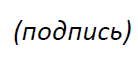 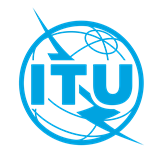 Международный союз электросвязиБюро стандартизации электросвязиОсн.:
Тел.:Факс:Эл. почта:Циркуляр 237 БСЭ
+41 22 730 5860
+41 22 730 5853
ai5gchallenge@itu.int–	Администрациям Государств – Членов Союза–	Членам Сектора МСЭ-Т–	Ассоциированным членам МСЭ-Т–	Академическим организациям – Членам МСЭОсн.:
Тел.:Факс:Эл. почта:Циркуляр 237 БСЭ
+41 22 730 5860
+41 22 730 5853
ai5gchallenge@itu.intКопии:–	Председателям и заместителям председателей исследовательских комиссий и оперативных групп –	Директору Бюро развития электросвязи–	Директору Бюро радиосвязиПредмет:Конкурс МСЭ "Искусственный интеллект и машинное обучение (ИИ/ML) в 5G"Техническое направлениеРеальные данные
("безопасное направление")Открытые данныеСинтетические данныеДанные отсутствуютСетьВертикалиСодействующие факторыОбщественная польза